Copyright ©Les droits d’auteur sur le programme de formation/syllabus en langue allemande et française, ainsi que les documents associés, tels que la déclaration, les directives de sécurité, la liste des avions et la liste des instructeurs de vol sont détenus par la Fédération Suisse de Vol à Voile FSVV. Tous les contenus sont soumis, entre autres pour des raisons de cohérence, au droit d’auteur de l’AéCS / FSVV et de ses membres inscrits en tant qu’école d’aviation de la FSVV. La copie et l’utilisation des données et des contenus, sous quelque forme que ce soit, par des tiers, en particulier des non-membres de la FSVV, sont expressément interdites. De même il est explicitement interdit de copier électroniquement ou graphiquement ces documents, que ce soit le tout ou en partie, pour un usage dans d’autres publications, bases de données, sur des portails web, ou sites web, ou de les modifier et de les exploiter. Les adaptations dans le fichier original ne sont autorisées qu’à l’école d’aviation qui a reçu le document de l’AéCS / FSVV et qui est expressément habilitée à le faire, en qualité de membre de la FSVV ou comme utilisateur travaillant sous licence.D’éventuelles exceptions exigent le consentement explicite et écrit de l’Aéro-Club de Suisse et de la Fédération Suisse de Vol à Voile. En utilisant ce document et ses documents associés, l’utilisateur mentionné sur la page de titre reconnaît ces dispositions de droit d’auteur dans leur intégralité.(État Mai 2020)LoR 	Log des RévisionsLoR	REV0 / 04.10.2020LoC	Liste des ChapitresLoC	REV0 / 04.10.2020LoR	REV0 / 04.10.2020LoC	REV0 / 04.10.2020CoL	REV0 / 04.10.2020ToC	REV0 / 04.10.2020LoA	REV0 / 04.10.2020Part 1	REV0 / 04.10.20201.1	REV0 / 04.10.20201.2	REV0 / 04.10.20201.3	REV0 / 04.10.2020Part 2	REV0 / 04.10.20202.1	REV0 / 04.10.20202.2	REV0 / 04.10.20202.3	REV0 / 04.10.20202.4	REV0 / 04.10.20202.5	REV0 / 04.10.20202.6	REV0 / 04.10.20202.7	REV0 / 04.10.20202.8	REV0 / 04.10.2020Part 3	REV0 / 04.10.20203.1	REV0 / 04.10.2020Part 4	REV0 / 04.10.20204.1	REV0 / 04.10.20204.2	REV0 / 04.10.2020CoL	Liste de ConformitéCoL	REV0 / 04.10.2020ToC	Table des matièresToC	REV0 / 04.10.20201	Elève	11.1	Archivage des documents	11.2	Suivi de la formation théorique	11.3	Suivi de la formation pratique	12	Introduction	32.1	Programme de formation	32.2	Objectif de la formation	32.2.1	Fin de la formation	32.3	Prérequis	32.4	Résumé des heures minimales de formation	32.4.1	Enseignement à distance	32.4.2	Prise en compte des crédits des formations théoriques et pratiques	32.4.3	Renouvellement	42.5	Méthodologie pour la formation théorique	42.6	Méthodologie pour la formation pratique	42.7	Matériel pédagogique	42.8	Délais	43	Formation théorique	53.1	Branches théoriques et répartition des heures	54	Formation pratique	74.1	Exercices en vol	71	Familiarisation au remorquage (en planeur)	92	Introduction au remorquage	113	Procédures spéciales et d’urgence	134	Remorquages seul à bord	154.2	Résumé des temps de vol	17LoA	Liste des AbréviationsLoA	REV0 / 04.10.2020Les abréviations suivantes sont utilisées dans le programme de formation :ElèvePart 1	REV0 / 04.10.2020Archivage des documents1.1	REV0 / 04.10.2020Données personnellesLes prérequis à la formation sont remplisDocuments à archiverSuivi de la formation théorique1.2	REV0 / 04.10.2020Suivi de la formation pratique1.3	REV0 / 04.10.2020IntroductionPart 2	REV0 / 04.10.2020Programme de formation2.1	REV0 / 04.10.2020Ce programme de formation pour l’obtention de la qualification au remorquage de planeurs a été élaboré par la Fédération Suisse de Vol à Voile (FSVV) et répond aux exigences de Part-FCL et Part-SFCL de l’EASA. Il décrit la formation théorique et pratique qui doit être dispensée et permet le suivi de la formation de l’élève.La formation au remorquage peut être dispensée par un FI(S), un FI(A) ou un CRI(A).Objectif de la formation2.2	REV0 / 04.10.2020L’objectif de la formation au remorquage de planeur est de former l’élève à un niveau de compétence élevé pour l’exécution sûre et efficace du service de remorquage de planeurs.La formation comprend les 2 éléments suivants :la formation théorique ; etla formation pratique en vol.Fin de la formationL’achèvement de la formation doit être confirmé par l’école dans le carnet de vol et le formulaire correspondant (FOCA 62.612) envoyé à l’OFAC pour l’inscription dans la licence.« Formation au remorquage de planeurs en avion/TMG selon SFCL.205/FCL.805 terminée avec succès conformément au programme de formation. Nom de la DTO. Signature HT/CFI »« Extension du remorquage sur avion/TMG selon FCL.805(d) terminé avec succès. Signature instructeur »Prérequis2.3	REV0 / 04.10.2020Avant le début de la formation, l’élève devra :être titulaire d’une SPL, LAPL(A), PPL(A), CPL(A) ou ATPL(A) avec les privilèges pour TMG ou avion ; etavoir effectué au moins 30 heures de vol et 60 atterrissages comme PIC après l’obtention de la licence, sur TMG pour le remorquage en TMG, resp. en avion pour le remorquage en avion.Résumé des heures minimales de formation2.4	REV0 / 04.10.2020La formation au remorquage de planeurs comprend au moins :une formation théorique sur les procédures et opérations de remorquage ; etau moins 10 vols d’instruction au remorquage, dont au moins 5 avec un instructeur ; et(sauf pour les détenteurs d’une SPL pour planeurs avec départ remorqué) 5 départs remorqués en planeur.Enseignement à distanceNon applicable.Prise en compte des crédits des formations théoriques et pratiquesUne qualification de remorquage en TMG sur la SPL peut être transférée sur la licence de vol moteur, et inversement.Les candidats à une qualification au remorquage en TMG qui sont déjà titulaires d’une qualification au remorquage de planeurs par avion selon Part-FCL doivent effectuer au moins 3 vols d’instruction avec un instructeur en TMG, couvrant le programme complet de formation au remorquage en TMG.RenouvellementNon applicable.Méthodologie pour la formation théorique2.5	REV0 / 04.10.2020La formation théorique comprend de la formation personnelle, de l’enseignement en classe, ainsi que des explications et des instructions supplémentaires données pendant la formation pratique (Longbriefings).Méthodologie pour la formation pratique2.6	REV0 / 04.10.2020La formation pratique consiste en des exercices pratiques en vol. La numérotation des étapes de la formation pratique sert principalement de référence pour la formation et de guide général pour la séquence des exercices. Celle-ci ne doit pas forcément être donnée dans l’ordre indiqué. La séquence et le contenu actuel des vols dépendront des facteurs suivants :les progrès et les capacités de l’élève ;les conditions météorologiques affectant le vol ; le temps à disposition ; l’approche pédagogique des leçons ;l’environnement local d’exploitation ; etl’applicabilité des exercices au TMG / à l’avion.Matériel pédagogique2.7	REV0 / 04.10.2020Les documents suivants servent de référence à la formation théorique :Documents de formation de la FSVV (www.segelflug.ch) [FSVV]Basic aviation knowledge BAK (Aéroclub der Schweiz) [AeCS]Swiss VFR Manual (Skyguide), VFR Guide, Carte vol à voileAviation weather quick reference (MeteoSwiss)Aircraft flight manual (AFM)Météorologie pour aviateurs, K.H. Hack [Hack]Vol à voile, méthode d’instruction selon les normes AESA, M. Hösli [Hösli]Brochure „Sécurité du vol en montagne“ [CNVV]Bases et procédures [Sphair]Délais2.8	REV0 / 04.10.2020Non applicable.Formation théoriquePart 3	REV0 / 04.10.2020Branches théoriques et répartition des heures3.1	REV0 / 04.10.2020Formation pratiquePart 4	REV0 / 04.10.2020Exercices en vol4.1	REV0 / 04.10.20201	Familiarisation au remorquage (en planeur)RemarqueCet exercice doit être effectué avec un FI(S). Il n'est pas obligatoire pour les titulaires d'une SPL possédant les privilèges planeur et une qualification au départ remorqué.Notions théoriques / LongbriefingsProcédures pour le départ remorqué en planeurEléments pratiquesDécollages normaux en remorquage8 en remorquagePositions extrêmes en remorquageDescente en remorquageDocumentationHösliAFM du planeurObjectifsJe connais les perspectives du pilote de planeur en remorquageObjectif personnel :ObjectifsPoints positifsPoints à améliorerObjectifs pour le prochain volNotes2	Introduction au remorquageNotions théoriques / LongbriefingsPréparation de la corde de remorquageContrôle de l'équipement de remorquageProcédures de décollage, signaux pendant le décollageDéroulement du remorquageMission du remorquageVitesses de remorquagePrescriptions et connaissances techniquesInfluences sur la distance de décollageProcédures particulièresInscription des temps de remorquagePerformances humainesMesures de réduction du bruitUtilisation du moteur, puissance continue, température des têtes de cylindresEléments pratiquesRemorquages normauxDécollage de remorquage avec du vent de traversRoutes de remorquage habituellesMaintien de l'attitude de vol pendant les figures d’écolageVirages d'au moins 360° avec des inclinaisons de 30° et plusProcédures après le largage du planeur, enroulage et largage de la cordeSignaux et communication pendant le remorquageDocumentationAFMCarte VACObjectifsJ’exécute correctement la checklist de remorquage pendant chaque phase de volJe maintiens avec assurance l'attitude / la vitesse de remorquage dans les limites prescritesJ’effectue les 8 en remorquage avec précisionPendant le remorquage, je sais, à chaque instant, quelle est la situation du planeurObjectif personnel :ObjectifsPoints positifsPoints à améliorerObjectifs pour le prochain volNotes3	Procédures spéciales et d’urgenceNotions théoriques / LongbriefingsProcédures d'urgenceDescente en remorquageAttitudes extrêmes en remorquage (carré derrière le remorqueur)Largage d’urgence de la corde (coupe-câble)Eléments pratiquesSimulation d'incidents sans planeurInterruption de décollagePerte de puissance pendant le décollage et en volAtterrissage avec un planeurComportement lorsque le planeur monte trop hautExercice de rupture de corde du planeurAtterrissage avec un câble de remorquage sortiePositions extrêmes du planeurDescente en remorquageDocumentationAFMObjectifsJe connais les règles d'une interruption de décollageJe sais juger une situation qui demande à couper la corde en remorquageJ’atterris proprement et en m’adaptant aux circonstances avec la corde de remorquage sortieJe sais planifier un atterrissage d'urgence en cas de perte de puissance dans chaque phase de volObjectif personnel :ObjectifsPoints positifsPoints à améliorerObjectifs pour le prochain volNotes4	Remorquages seul à bordNotions théoriques / LongbriefingsProcédures normalesProcédures d'urgenceEléments pratiquesRemorquage seul à bordDocumentationAFMCarte VACObjectifsJ’effectuer les remorquages en sécuritéJe m'intègre correctement dans le service de remorquage de l'aérodromeJe connais les formalités administratives pour l'enregistrement des vols de remorquageObjectif personnel :ObjectifsPoints positifsPoints à améliorerObjectifs pour le prochain volNotesRésumé des temps de vol4.2	REV0 / 04.10.2020Voir chapitre 1.3.DateEditionRévision (REV)Modifications04.10.202010Edition initialeRéférenceChapitreSFCL.205; FCL.805Chapitre 2AbréviationAbréviationDéfinitionDéfinition(A)(A)AeroplaneAeroplaneABBABBAbbreviationsAbbreviationsADADAdministrationAdministrationADFADFAutomatic Direction FindingAutomatic Direction FindingAFMAFMAircraft Flight ManualAircraft Flight ManualAGLAGLAbove Ground LevelAbove Ground LevelATCATCAir Traffic ControlAir Traffic ControlATOATOApproved Training OrganisationApproved Training OrganisationATPLAirline Transport pilot LicenceAirline Transport pilot LicenceBAKBAKBasic Aviation KnowledgeBasic Aviation KnowledgeBFCLBalloon Flight Crew LicensingBalloon Flight Crew LicensingBPLBalloon Pilot LicenceBalloon Pilot LicenceCDICDICourse Deviation IndicatorCourse Deviation IndicatorCFICFIChief Flight InstructorChief Flight InstructorCGCGCentre of GravityCentre of GravityCoLCoLCompliance ListCompliance ListCPCPCover PageCover PageCPLCommercial Pilot LicenceCommercial Pilot LicenceCTRCTRControl zoneControl zoneDABSDABSDaily Airspace Bulletin SwitzerlandDaily Airspace Bulletin SwitzerlandDFDFDirection FinderDirection FinderDMEDMEDistance Measuring EquipmentDistance Measuring EquipmentDTODTODeclared Training OrganisationDeclared Training OrganisationEASAEASAEuropean Aviation Safety AgencyEuropean Aviation Safety AgencyETAETAEstimated Time of ArrivalEstimated Time of Arrivaletc.etc.etceteraetceteraEUEuropean UnionEuropean UnionFCLFCLFlight Crew LicensingFlight Crew LicensingFOCAFOCAFederal Office of Civil AviationFederal Office of Civil AviationftftfeetfeetGGGravity accelerationGravity accelerationGNSSGNSSGlobal Navigation Satellite SystemGlobal Navigation Satellite SystemHTHTHead of TrainingHead of TrainingIASIASIndicated Air SpeedIndicated Air SpeedICAOICAOInternational Civil Aviation OrganisationInternational Civil Aviation OrganisationkmkmkilometrekilometreLAPLLAPLLight Aircraft Pilot LicenceLight Aircraft Pilot LicenceLoALoALog of AbbreviationsLog of AbbreviationsLoCLoCList of Effective ChaptersList of Effective ChaptersLoRLoRLog of RevisionsLog of RevisionsNAVNAVNavigationNavigationNDBNDBNon-Directional BeaconNon-Directional BeaconNMNMNautical MileNautical MileNoNumberNumberNOTAMNOTAMNotice To AirmenNotice To AirmenOBSOBSOmni Bearing SelectorOmni Bearing SelectorOFPOFPOperational Flight PlanOperational Flight PlanORAORAOrganisation Requirements for AircrewOrganisation Requirements for AircrewPAPIPAPIPrecision Approach Path IndicatorPrecision Approach Path IndicatorPICPICPilot In CommandPilot In CommandPOHPOHPilot’s Operating HandbookPilot’s Operating HandbookPPAAPPAAPower / Performance / Analyse / ActionPower / Performance / Analyse / ActionPPLPrivate Pilot LicencePrivate Pilot LicenceQDMQDMMagnetic bearing to a stationMagnetic bearing to a stationR/TRadiotelephonyRadiotelephonyREVREVRevisionRevisionROCROCRate of climbRate of climbRPMRPMRevolution Per MinuteRevolution Per MinuteSFCLSailplane Flight Crew LicensingSailplane Flight Crew LicensingSPLSPLSailplane Pilot LicenceSailplane Pilot LicenceTMTMTraining ManualTraining ManualTMATMATerminal areaTerminal areaTMGTMGTouring Motor GliderTouring Motor GliderToCToCTable of ContentTable of ContentTOCTOCTop Of ClimbTop Of ClimbTODTODTop Of DescendTop Of DescendVACVACVisual Approach ChartVisual Approach ChartVASIVASIVisual Approach Slope IndicatorVisual Approach Slope IndicatorVClimbVClimbClimb speedClimb speedVDFVDFVHF Direction FindingVHF Direction FindingVFRVFRVisual Flight RulesVisual Flight RulesVHFVHFVery High FrequencyVery High FrequencyVORVORVHF Omnidirectional RangeVHF Omnidirectional RangeVXVXBest angle of climb speedBest angle of climb speedVYVYBest rate of climb speedBest rate of climb speedNom :Prénom :N° de licence :Signature :Signature HT / CFI :Date : « Chapitre 1 » de ce programme de formation Copie du formulaire remorquage (FOCA 62.612) Copie de la page du carnet de vol avec l’inscription remorquage Copie de la page du carnet de vol avec l’inscription remorquageSignature HT / CFI :Date :Nom de l’instructeur théorique :Date :Signature :Remorquages
DUALRemorquages SOLODateSignature FI(S) / FI(A)1Familiarisation au remorquage (en planeur)2Introduction au remorquage3Procédures spéciales et d’urgence4Remorquages seul à bordTotal :(5)Total :(10)(10)Prescriptions pour le remorquageQualification de remorquageRègles de prioritésAltitude minimale de volAFM supplementMTOWDistances de décollage, influences météorologiques, influences de l'état de la pisteLimites d'exploitationPassagers lors d'opérations de remorquageEquipement pour le remorquageCorde de remorquageFusiblePoignée de largageDispositif d’enroulage de la cordeCoupe-câbleTechniques et procédures de remorquageSignaux et procédures de communicationDécollage (normal et avec du vent de travers)Procédures de vol durant le remorquageDescente en remorquageProcédures de largage du planeurProcédures de largage de la cordeAtterrissage avec la corde sortie (si applicable)Procédures d'urgence pendant le remorquage, y compris dysfonctionnements des appareilsProcédures de sécuritéPerformances de vol du type d'aéronef concerné lors du remorquage de planeurs Surveillance de l'espace aérien et prévention des collisionsDonnées des performances des planeurs-	vitesses appropriées-	caractéristiques de décrochage dans les viragesEffets des turbulences de sillage et du souffle de l’hélice (downwash) sur les performances, les caractéristiques de vol et les vitesses de décrochage du planeur remorquéEffets des turbulences de l'hélice au début de la phase de décollage par vent de traversPerformances humainesRapide changement d'altitudeFatigueAlimentationVêtementsBriefingTemps de vol DUALTemps de vol SOLONombre de départs remorquésDebriefingEquipement0:300:30-50:15Planeur Atteints Partiellement atteints Non atteintsBriefingTemps de vol DUALTemps de vol SOLONombre de
remorquagesDebriefingEquipement0:300:20-4-100:15TMG / Avion Atteints Partiellement atteints Non atteintsBriefingTemps de vol DUALTemps de vol SOLONombre de
remorquagesDebriefingEquipement0:300:30-1-20:15TMG / Avion Atteints Partiellement atteints Non atteintsBriefingTemps de vol DUALTemps de vol SOLONombre de
remorquagesDebriefingEquipement0:30-0:101-50:15TMG / Avion Atteints Partiellement atteints Non atteints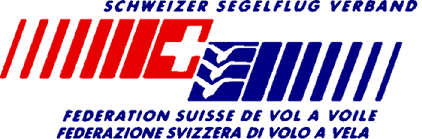 